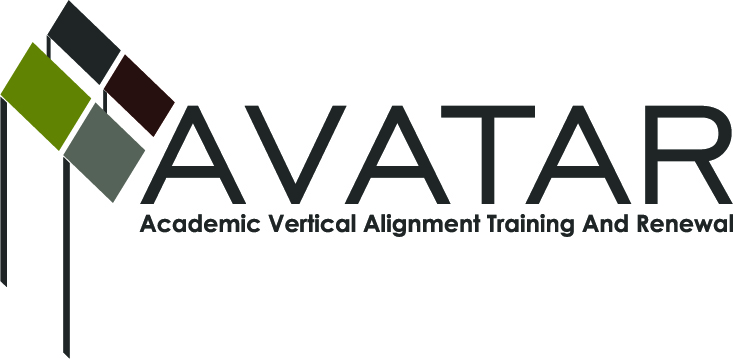 AVATAR Partnership Region: _9_Meeting/Session Documentation FormForm should be completed after each meeting and given to the Regional AVATAR Coordinator/FacilitatorAgenda Format Key:  P = Presentation, F = Feedback, D = Decision-Making, W = Work Group, O = Other, with explanationAVATAR Meeting MinutesMeeting Participant ListMeeting:Math AVATAR TeamMath AVATAR TeamMath AVATAR TeamMath AVATAR TeamMath AVATAR TeamMeeting Purpose:Math discussionMath discussionMath discussionMath discussionMath discussionDate:10-9-2012Start Time:3:35 p.m.End Time:5:00 p.m.Meeting Coordinator/ Facilitator:Dr. Karen GraggLocation:Location:Region 9 Education Service CenterRegion 9 Education Service CenterMeeting Recorder:Kathy HarveyMeeting Timekeeper:Meeting Timekeeper:Jessica SutherlandJessica SutherlandTimeTopicFormatDiscussion LeaderDesired Outcome3:35-4:30Introduction of team members; critical thinking skills discussionP, FDr. Karen GraggKathy HarveyExplore student success in college math based on when they took math in high school4:30-4:50Lab programs in college-do they work? Dialogue in classroom that has workedW, FDr. Matthew CappsPaula WhitmanExpectation levels vary-how do we close that gap? Explore ways for college math teachers to meet with students/parents to discuss real life implications of math failure4:50-5:00How do we determine readiness? Are we so very far apart?W, FKathy HarveyConnie RichardsonGroup may focus on lack of math requirements for senior year even with 4x4 and mentoring for students/parents.Action ItemPerson ResponsibleDue DateVideo by Vernon College about career pathwaysJessica Sutherland, Dr. Gary HarkeyNov. 13, 2012Hirschi Student Video possibilityJosh Loeffler“                     “Data concerning college success in math and correlation to year of instructionDr. Matthew Capps“                     “TEKS for Math for 6th grade and upKathy Harvey“                     “NotesNotesNotesResource: IDRA.org/portal/index.phpStudents in 3 days a week class, with 2 day lab equals more success?How do we determine the readiness of students? What are the characteristics of those who are successful and those who are not? That senior year without math, potentially, may become even more problematic for students and their success In math classes in college.Critical thinking skills are lacking in many freshmen.Resource: IDRA.org/portal/index.phpStudents in 3 days a week class, with 2 day lab equals more success?How do we determine the readiness of students? What are the characteristics of those who are successful and those who are not? That senior year without math, potentially, may become even more problematic for students and their success In math classes in college.Critical thinking skills are lacking in many freshmen.Resource: IDRA.org/portal/index.phpStudents in 3 days a week class, with 2 day lab equals more success?How do we determine the readiness of students? What are the characteristics of those who are successful and those who are not? That senior year without math, potentially, may become even more problematic for students and their success In math classes in college.Critical thinking skills are lacking in many freshmen.NameTitleOrganization/InstitutionKathy HarveyFacilitatorRegion 9 Education Service CenterDr. Karen GraggDivision Chair-MathematicsVernon CollegeDr. Matthew CappsDean of College of EducationMidwestern State UniversityConnie RichardsonAsst. Professor in MathMidwestern State UniversityPaul WhitmanMath InstructorVernon CollegeCheryl SigelMath TeacherVernon HSMona PelkeyCurriculum SpecialistVernon ISDWard RobertsSecondary Math SpecialistWFISDChristina HoffmasterMath InstructorVernon CollegeJessica SutherlandECS CoordinatorVernon CollegeJosh LoefflerMath TeacherHirschi HS-WFISDDr. Gary Don HarkeyDean of InstructionVernon CollegeLinda FosnaughAssoc. Professor of MathMidwestern State UniversityLee SemanMath TeacherBurkburnett HS-BISDJohn MitchellMath TeacherBurkburnett HS-BISD